		   Město Strakoniceměstská policie Výzva k podání nabídkyna realizaci veřejné zakázky malého rozsahu„Měření rychlosti Strakonice“Město Strakonice jako zadavatel, vyhlašuje v souladu s Pravidly pro zadávání veřejných zakázek v podmínkách města Strakonice a v souladu s usnesením Rady města Strakonice č. 2180/2021 ze dne 22. 9. 2021 výzvu k podání nabídky na realizaci veřejné zakázky malého rozsahu:„Měření rychlosti Strakonice“Akce je financována prostřednictvím příspěvku z rozpočtu ze Státního fondu dopravní infrastruktury na opatření ke zvýšení bezpečnosti nebo plynulosti dopravy nebo opatření ke zpřístupňování dopravy osobám s omezenou schopností pohybu nebo orientace.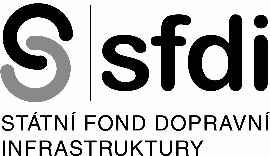 1. Zadavatel zakázkyMěsto Strakonicesídlo: Velké náměstí 2, 386 21 Strakonicezastoupené: starostou Mgr. Břetislavem HrdličkouIČO: 00251810, DIČ: CZ00251810bankovní spojení: ČSOB a.s., pobočka Strakonice, č.ú. 182050112/0300tel.: 383 700 111fax: 383 324 535kontaktní osoba Michálek Milan    Chmelař JosefMgr. Novotný Michal2. Předmět zakázky  a vymezení plnění zakázkyPředmětem zakázky je pořízení a následná instalace 3 ks měřičů rychlosti vozidel s informativními ukazateli okamžité rychlosti a zobrazení registrační značky (bez možnosti následného sledování a zpracování podnětů pro zahájení řízení v souvislosti s přestupky řidičů), umístěných na lampách veřejného osvětlení na příjezdových silnicích I. třídy, směr od Plzně, Českých Budějovic a Volyně (konkrétní místa viz příloha č. 3).Měřiče rychlosti musí být splňovat následující parametry:Měřiče budou vybaveny dvěma různobarevnými displeji. Na větším bude zobrazena aktuální rychlost a na menším registrační značka měřeného. Zobrazovaná rychlost bude omezena na 90 km/h, jako prevence před „rychlostními rekordy“. Do návrhu je třeba uvést rozměry radaru (zařízení) a zároveň rozměr displejů.Měřiče budou zároveň schopny sbírat a vyhodnocovat statistiku o intenzitě dopravy v dané lokalitě (modul statistika bude neuznatelným výdajem projektu). Zařízení musí splňovat funkční hmatový kontrast dle NV č. 163/2002 Sb., v platném znění, a TN TZÚS 12. 03. 04, případně TN TZÚS 12. 03. 06. při použití dlažeb se zkosenými hranami.  Výška číslic minimálně 300 mm.Sledování a zápis v reálném čase.Statistická data musí být možné stáhnout dálkovým přístupem.Záruční doba na panel min. 24 měsíců.Záruční doba na baterii min. 12 měsícůServis do 48 hodin. Předpoklad zahájení		1. září 2022 Ukončení			15. září 2022Místo plnění			Město Strakonice3. Podmínky účasti v zadávacím řízení      Nabídka uchazeče musí obsahovat:  výpis z obchodního rejstříku či jiné evidence ne starší než 90 dní, je-li v nich uchazeč zapsán,doklad o oprávnění k podnikání podle zvláštních právních  předpisů v rozsahu  odpovídajícím předmětu veřejné zakázky, zejména doklad prokazující příslušné  živnostenské oprávnění či licenci,uchazeč předloží podepsané čestné prohlášení, které je přílohou této výzvy (viz. Příloha č. 2),uchazeč se v nabídce prokáže dokladem výrobce nebo jím pověřeného zástupce opravňujícídodavatelskou a montážní organizaci k dodávkám a servisu zařízení. na všech místech předloží žadatel vizualizaci umístění měřiče rychlosti4. Způsob hodnocení nabídekJediným hodnotícím kritériem je výše nabídkové ceny bez DPH.5. Základní požadavky na obsah smlouvyUchazeč předloží písemný návrh smlouvy podepsaný statutárním zástupcem, resp. osobou, která je oprávněna jednat. Návrh smlouvy musí plně akceptovat požadavky stanovené ve výzvě - předmět plnění dle čl. 2 výzvy, celková cena musí obsahovat veškeré náklady nutné k plnění předmětu zakázky.V případě prodlení plnění ze strany uchazeče je zadavatel oprávněn uplatnit smluvní pokutu ve výši 0,1 % celkové ceny předmětu smlouvy za každý i započatý den prodlení. Smluvní pokutu může zadavatel jednostranně započíst vůči ceně předmětu smlouvy.Po předání a převzetí předmětu smlouvy vystaví uchazeč fakturu na dohodnutou částku, faktura musí mít náležitosti účetního a daňového dokladu se splatností 30 dní ode dne doručení faktury zadavateli. Stejný termín splatnosti platí pro smluvní strany i při placení jiných plateb (např. úroků z prodlení, smluvních pokut, náhrady škody).Návrh smlouvy musí obsahovat ocenění položek Položkového rozpočtu (viz příloha č. 1)Smlouva musí obsahovat:Identifikace smluvních stranuvádět identifikační údaje v souladu se záznamy v příslušném rejstříkuuvádět pouze osoby oprávněné k uzavření smlouvyPředmět plněnívyspecifikovat jednoznačně předmět plněnípředmět plnění musí být identický s vymezeným předmětem plnění specifikovaným v zadávacích podmínkáchCenacenu uvést bez daně z přidané hodnoty, výše daně z přidané hodnoty v Kč, respektive její sazbu, cenu včetně daně z přidané hodnotyTermín a místo plněníuvést termíny vyplývající ze zadávacího řízení, taktéž místo plněníSankcesankce musí být vyvážené, nesmí zvýhodňovat žádnou ze smluvních stranZáruční za jakost, viz ustanovení § 2113 až 2117 zákona č. 89 / 2012 Sb., občanský zákoníkPrávní režimplatná ustanovení zákona č. 89 / 2012 Sb.VII.	Závazek zhotoviteleve znění: Zhotovitel bude respektovat právo SFDI na zajišťování veškerých podkladů a údajů nutných pro kontrolu hospodárného, účelného a efektivního nakládání s účelově poskytnutými finančními prostředky z rozpočtu SFDI.  Zhotovitel je povinen umožnit v plném rozsahu Poskytovateli dotace (SFDI), resp. jiným kontrolním orgánům, provedení kontroly svého účetnictví a realizace projektu, jak vyplývá ze zákona č. 320/2001 Sb., o finanční kontrole ve veřejné správě, ve znění pozdějších předpisů, a ze zákona č. 255/2012 Sb., zákon o kontrole (kontrolní řád), ve znění pozdějších předpisů.6. Místo a způsob pro podání nabídekZávazné nabídky v písemné formě v jednom vyhotovení a podepsané statutárním zástupcem uchazeče mohou uchazeči doručit osobně na podatelnu MěÚ Strakonice, nebo poštou na adresu sídla zadavatele. Rozhodující pro zařazení nabídky do zadávacího řízení je příjmové razítko podatelny MěÚ Strakonice s uvedením data, hodiny a minuty přijetí nabídky. Nabídky budou zadavateli doručeny v uzavřených obálkách označených jménem uchazeče a nápisem:  „NABÍDKA: Měření rychlosti Strakonice - NEOTVÍRAT“7. Lhůta pro podání nabídekLhůta pro podání nabídek končí:         1. srpna 2022, 9:00 hodinOtevírání obálek s nabídkami bude provedeno do 8 dnů po podání nabídek.8. Výhrady zadavateleZadavatel si vyhrazuje právo:zrušit zadání veřejné zakázky (výzvu) bez udání důvodů a nevrátit žádnému z uchazečů podanou nabídku,odmítnout všechny nabídky, nevybrat žádnou z předložených nabídek,před rozhodnutím o výběru nejvhodnější nabídky ověřit informace deklarované uchazeči v nabídce,neuzavřít příslušnou smlouvu nebo ji upravit,dodatečně upravit rozsah předmětu plnění veřejné zakázky.9. Ostatní podmínky a požadavkyPísemná nabídka bude zpracována v českém jazyce. Kompletní nabídka bude datována, opatřena podpisem oprávněné osoby, otiskem razítka a zabezpečena proti manipulaci sešitím celé nabídky. Pokud uchazeč nesplní podmínky výzvy, bude jeho nabídka vyřazena.Tato výzva k podání nabídky na realizaci veřejné zakázky malého rozsahu je zveřejněna na webových stránkách města Strakonice za účelem možnosti podání nabídky neomezeným počtem uchazečů.  Zadávací dokumentace je k vyzvednutí na MP Strakonice, Komenského 328.10. Seznam přílohPoložkový rozpočet akceČestné prohlášení uchazečeMísta umístění měřičů rychlostiFotografie – podklad pro vizualizaciPřípadné bližší informace lze získat na MP StrakoniceMilan Michálek,  tel. 383 700 189, e-mail mmichalek@mpstrakonice.cz Josef Chmelař, tel. 383 700 191, e-mail jchmelar@mpstrakonice.cz Mgr. Novotný Michal, tel. 383 700 802, e-mail michal.novotny@mu-st.cz           Milan Michálek..................................................velitel strážníků  MP StrakoniceVyřizuje:Datum: Michálek Milan11. 7. 2022